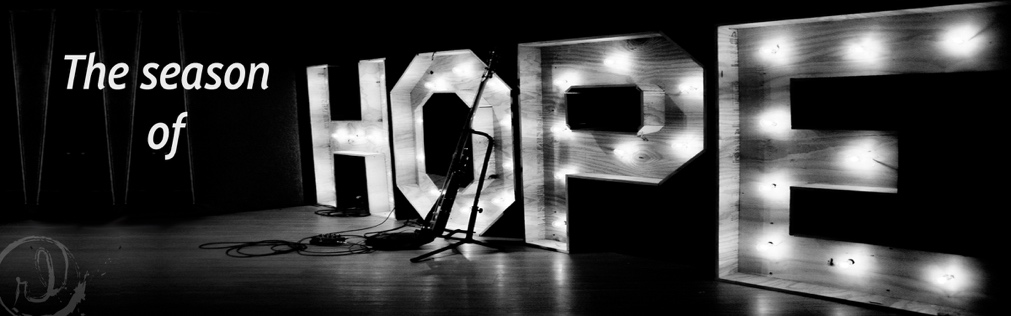 HOPE FOR MY FINANCES1 Timothy 6:6-11MONEY ISN’T ___________________, ___________________ ITAND ____________________ FOR IT IS. “But those who want to get rich fall into temptation and a snare and many foolish and harmful desires which plunge men into ruin and destruction. For the love of money is a root of all sorts of evil, and some by longing for it have wandered away from the faith and pierced themselves with many griefs.” 1 Timothy 6:9-10 (ESV)Those who love money will never have enough. How meaningless to think that wealth brings true happiness! Ecclesiastes 5:10 (NLT)MONEY IS ONE OF GOD’S _____________________________ ___________________________ IN MY LIFE.  No one can serve two masters. Either you will hate the one and love the other, or you will be devoted to the one and despise the other. You cannot serve both God and money. Matthew 6:24 (NIV)CHASING MONEY IS _________________________. For we brought nothing into the world, and we can take nothing out of it. 1 Timothy 6:7 (NIV)  DON’T BUY THINGS I _______________  _______________OR ________________  ________________. - Why do you spend your money for that which is not bread, and your labor for that which does not satisfy Isaiah 55:2a? (ESV). LEARN TO BE  ________________.  But if we have food and clothing, we will be content with that,” 1 Timothy 6:8. (NIV) “Blessed are those who hunger and thirst for righteousness, for they shall be satisfied.” Matthew 5:6 (ESV)STOP LOOKING FOR __________________. “give me neither poverty nor riches; feed me with the food that is needful for me, and say, “Who is the LORD?” or lest I be poor and steal and profane the name of my God.” Proverbs 30:8a-9 (ESV)  “I have learned in whatever situation I am to be content” Philippians 4:11b (ESV)  ___________________ IN WHAT HAS REAL VALUE: But godliness with contentment is great gain, I Timothy 6:6 (ESV)COMMIT TO THE THINGS THAT ______________________  _______________________ AND ______________________  _________________ “But as for you, O man of God, flee these things. Pursue righteousness, godliness, faith, love, steadfastness, gentleness.” I Timothy 6:11 (ESV)HOPE FOR MY FINANCES1 Timothy 6:6-11MONEY ISN’T ___________________, ___________________ ITAND ____________________ FOR IT IS. “But those who want to get rich fall into temptation and a snare and many foolish and harmful desires which plunge men into ruin and destruction. For the love of money is a root of all sorts of evil, and some by longing for it have wandered away from the faith and pierced themselves with many griefs.” 1 Timothy 6:9-10 (ESV)Those who love money will never have enough. How meaningless to think that wealth brings true happiness! Ecclesiastes 5:10 (NLT)MONEY IS ONE OF GOD’S _____________________________ ___________________________ IN MY LIFE.  No one can serve two masters. Either you will hate the one and love the other, or you will be devoted to the one and despise the other. You cannot serve both God and money. Matthew 6:24 (NIV)CHASING MONEY IS _________________________. For we brought nothing into the world, and we can take nothing out of it. 1 Timothy 6:7 (NIV)  DON’T BUY THINGS I _______________  _______________OR ________________  ________________. - Why do you spend your money for that which is not bread, and your labor for that which does not satisfy Isaiah 55:2a? (ESV). LEARN TO BE  ________________.  But if we have food and clothing, we will be content with that,” 1 Timothy 6:8. (NIV) “Blessed are those who hunger and thirst for righteousness, for they shall be satisfied.” Matthew 5:6 (ESV)STOP LOOKING FOR __________________. “give me neither poverty nor riches; feed me with the food that is needful for me, and say, “Who is the LORD?” or lest I be poor and steal and profane the name of my God.” Proverbs 30:8a-9 (ESV)  “I have learned in whatever situation I am to be content” Philippians 4:11b (ESV)  ___________________ IN WHAT HAS REAL VALUE: But godliness with contentment is great gain, I Timothy 6:6 (ESV)COMMIT TO THE THINGS THAT ______________________  _______________________ AND ______________________  _________________ “But as for you, O man of God, flee these things. Pursue righteousness, godliness, faith, love, steadfastness, gentleness.” I Timothy 6:11 (ESV)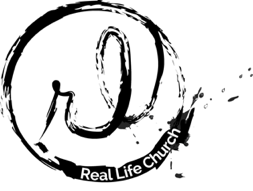 